ODGOJNO – OBRAZOVNO PODRUČJE: UPOZNAVANJE ŠKOLE I RADNE OKOLINEZADATAK: OBOJI VJESNIKE PROLJEĆA: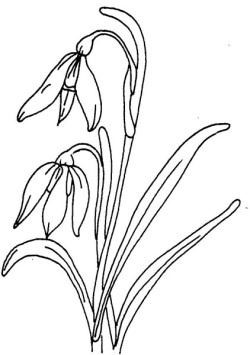 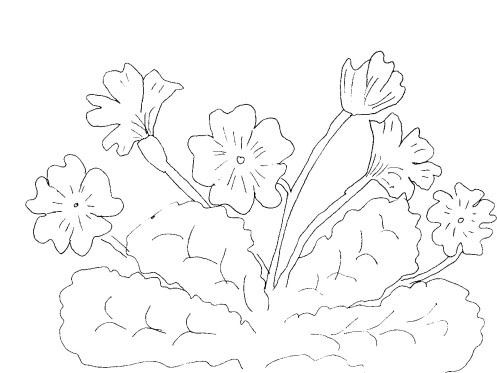 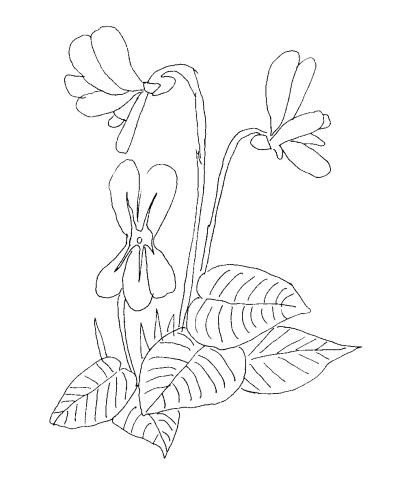     V I S I B A B A              J A G L A C           LJ U B I Č I C A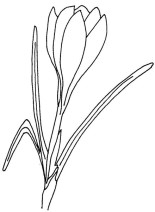 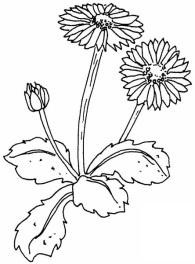 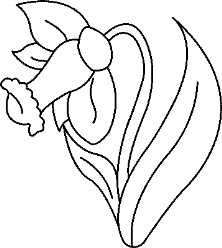       Š A F R A N          T R A N T I Č I C A     N A R C I S A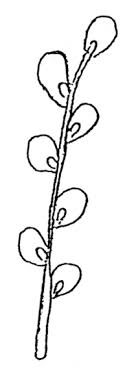 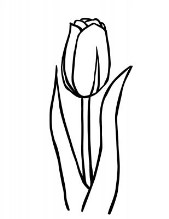 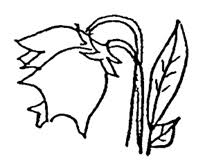   C I C A   M A C A         T U L I P A N           Z V O N Č I Ć 